COMUNE DI SANTA TERESA GALLURA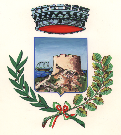 Provincia di SassariPiazza Villamarina – 07028tel 0789 740900 fax 0789 754794info@comunesantateresagallura.it	MODULO RICHIESTA KIT COMUNICAZIONE COVID-19 PER AZIENDEIl/la sottoscritto/a :Nome__________________________________ Cognome ________________________________________In qualità di :Titolare della ditta individuale ___________________________________________________________Legale rappresentante della società ______________________________________________________con sede legale in _____________________________________, Via /Piazza _________________________e sede operativa in Santa Teresa Gallura, Via/Piazza _____________________________________________C.F./P.I. ______________________ tel ____________________________ e-mail ______________________Esercente l’attività di:CHIEDE  n° 1 kit comunicazione COVID-19 composto da:N°1 locandina plastificata con indicazione delle regole generali (misura 21x29,7 cm);N° 1 adesivo per pavimenti “rispetta la distanza di 1MT (misura 50x9 cm);N° 1 adesivo per pavimenti “aspetta qui” (misura 25x25 cm).Data      											Firma___________________   								________________